استطلاع أجراه مركز القدس للأعلام والإتصالغموض حول خليفته: ماذا لو لم يترشح الرئيس عباس للرئاسة مجدداتراجع الثقة بالحكومة والشخصيات السياسيةاكثرية تريد الانتخابات ولو بدون المصالحةلا تعاطف في الضفة وغزة مع داعشأظهر استطلاع للرأي اجراه مركز القدس للاعلام والاتصال، نتائج مثيرة في اوساط الرأي العام الفلسطيني، تحمل تناقضات ومفاجات كثيرة لعل ابرزها، هو غياب خليفة حقيقي للرئيس محمود عباس حال لم يترشح للرئاسة، في موازاة تراجع شعبية القوى والفصائل الفلسطينية، وفي غياب أي تعاطف أو تأييد لداعش و اخواتها سواء كان في قطاع غزة او الضفة الغربية، والغريب أكثر هو التراجع في حملات مقاطعة البضائع الاسرائيلية على مستوى الممارسة او التأييد. غموض: من سيخلف ابو مازن حال لم يترشح للرئاسىةوجه الاستطلاع سؤالا للجمهور حول خياراته حال جرت انتخابات رئاسية، ولم يكن الرئيس الحالي محمود عباس مرشحا فيها، حيث قالت النسبة الأكبر 10.5%(9.1% من الضفة الغربية و12.9% من غزة) إنها ستنتخب مروان البرغوثي للرئاسة، و9.8% (7.5% من الضفة الغربية و13.8% من غزة) قالوا إنهم سينتخبون اسماعيل هنية، و5.1% (1.3% من الضفة الغربية و11.3% من غزة) محمد دحلان، و3.3% صائب عريقات، وكذلك خالد مشعل 3.3%، فيما نسبة كبيرة (33.6%) قالت إنها لم تقرر من ستنتخب بعد. تراجع في شعبية الشخصيات السياسية في غضون ذلك أظهر الاستطلاع تراجعا في مستوى الثقة بالشخصيات السياسية، حيث تراجعت نسبة الذين يثقون بالرئيس عباس من 21.8% في آذار من هذا العام، إلى 16.1% في هذا الاستطلاع ( آب)، كما تراجعت نسبة الذين يثقون أكثر بهنية من 14.1% إلى 12.5% في ذات الفترة، وفي المقابل ارتفعت نسبة الثقة في مروان البرغوثي من 5.4% في آذار إلى 7.1% خلال ذات الفترة.ومن ناحية تقييم أداء الحكومة، ارتفعت نسبة الذين يعتقدون أن أداءها تراجع من 15.8% في نيسان 2014 إلى 26.4% في آب الحالي ، كما انخفضت نسبة الذين يعتقدون أن الحكومة تتعامل بشفافية في إدارة الشؤون المالية من 24.3% في أيار 2012 إلى 17.3% في آب الحالي. وبالنسبة للتعديل الأخير على حكومة الدكتور رامي الحمد الله، قالت النسبة الأكبر (44.3)% إنها خطوة لن تقدم ولن تؤخر، مقابل 34.9% قالوا إنها خطوة تخدم مصلحة الشعب الفلسطيني. إلى ذلك وجه الاستطلاع سؤالا للجمهور كان نصه "كيف تعرف نفسك من حيث الانتماء بكلمة واحدة فقط". فأجابت نسبة كبيرة (32.4%) فلسطيني، و(16.8%) مسلم، و(6.8%) فتح، و(2.7%) حماس. ازدياد الطلب على الانتخابات في الاثناء ارتفعت بقوة نسبة مؤيدي إجراء انتخابات تشريعية ورئاسية حتى لو لم يكن هناك مصالحة، من 34.8% في تشرين ثاني 2012 إلى 58.9% في آب الحالي، وبالمقابل انخفضت نسبة الذين يؤيدون إجراء انتخابات ولكن فقط بعد إتمام المصالحة من 60.8% في تشرين ثاني 2012 إلى 35.8% في آب الحالي. إلى ذلك وجه الاستطلاع سؤالا حول إن كان مهما اجراء انتخابات للمجلس الوطني الفلسطيني، فقال 74% إن الموضوع مهم و16.9% فقط قالوا إنه غير مهم.وردا على سؤال لو جرت إنتخابات مجلس تشريعي اليوم لأي حزب سوف تصوت قال 41.1% سوف يصوتون لفتح و 20.2% سوف يصوتون لحماس فيما قال 22.7% أنهم لن يصوتوا.  تراجع تأييد مقاطعة البضائع الإسرائيلية وممارستهاويتضح خلال هذا الاستطلاع وجود تراجع واضح في نسبة التأييد والممارسة لحملات مقاطعة المنتجات الاسرائيلية عموما، حيث انخفضت نسبة الذين يؤيدون مقاطعة جميع البضائع الإسرائيلية من 59.2% في آذار الماضي إلى 49.1% في آب الحالي، كما ارتفعت نسبة الذين يؤيدون مقاطعة بضائع المستوطنات الإسرائيلية فقط من 7.6% في آذار الماضي إلى 9.4% في آب الحالي. وعند سؤال المستطلعين عن موضوع ممارستهم المباشرة لعملية المقاطعة، انخفضت نسبة الذين يقولون إنهم يقاطعون جميع البضائع الإسرائيلية من 48.8% في آذار الماضي إلى 34.1% في آب الحالي.لا تعاطف مع داعش واخواتها وفي هذا الاستطلاع يتضح جليا عدم وجود تعاطف أو وجود يذكر لداعش والحركات السلفية في الارض الفلسطينية بما في ذلك قطاع غزة، حيث قالت أكثرية من 64.9% إنهم غير متعاطفين معها بالمرة، مقابل 3.8% فقط قالوا إنهم متعاطفون. وحول وجود نفوذ للحركات السلفية في قطاع غزة، أكدت أكثرية من ( 60.3%) أن وجود هذه الحركات السلفية في القطاع محدود وأن قوتها هناك صغيرة، فيما اعتقد فقط 2.8% إن قوتها كبيرة، ولدى النظر إلى الاجابات على هذا السؤال في قطاع غزة والضفة الغربية على حدى، تبين أن (53.4%) من سكان الضفة و (71.8%) يعتبرون أن قوة هذه الحركات صغيرة ومحدودة. حل الدولتين: تراجع مستمر تواصل الهبوط الطفيف في نسبة الذين يرون أن حل الدولتين هو الأفضل. حيث انخفضت نسبة مؤيدي هذا الحل إلى 44% في آب الحالي، بعد أن كانت 48.3% في آذار من العام الحالي، و52.4% في آذار 2013. وفي المقابل ارتفعت نسبة مؤيدي حل الدولة الواحدة ثنائية القومية، إلى 21.3% في هذا الاستطلاع بعد أن كانت 16.3% في آذار من العام الحالي، علما أن النسبة كانت 23.4% في آذار 2013.تمسك بالسلطة   ويظهر الاستطلاع ان 71.7% يعتبرون أن هناك ضرورة لبقاء السلطة والمحافظة عليها، وشمل ذلك أكثرية 78.4% في قطاع غزة و 67.7% في الضفة الغربية بما فيها القدس، وذلك مقابل 23.7% أيدوا حل السلطة. ما الأهم وبالنسبة لما يجب أن يكون أولوية في عمل السلطة، فقد أوضحت النسبة الأكبر 27.4% أن أولوية عمل السلطة يجب أن تكون معالجة مشكلة غلاء المعيشة، يليها 21.4% قالوا إن أولوية عملها هو إعادة إعمار قطاع غزة، ويليها 20.3% فرض النظام والقانون، و14.8% التصدي لإعتداءات المستوطنين و10.4% التعليم.الآلية :تم مقابلة عينة عشوائية بلغ عددها 1199 شخص تزيد أعمارهم عن 18 سنة في الضفة الغربية وقطاع غزة بين 19-23 آب 2015.  تمت المقابلات في المنازل وتم انتقاء شخص من المنزل بناءاً على جدول Kish. لقد تمت المقابلات في 130 موقع سكني بطريقة عشوائية بناءاً على عدد السكان.في الضفة الغربية، تم جمع  749 استمارة من المدن والقرى والمخيمات التالية:الخليل: الخليل، يطا، السموع، بيت أمر، دورا، بني نعيم، حلحول، بيت كاحل، حدب الفوّار، الكرمل، مخيم الفوّار. جنين: عرّابة، جبع، سيلة الظهر، قباطية، جنين، المغاير، رمانة، تعنك، مخيم جنين. طوباس: طوباس، تياسير. رام الله و البيرة: البيرة، رام الله ، دير دبوان، سلواد، بتين، سردا، عبوين، رنتيس، مخيم الأمعري. أريحا: أريحا، النويعمة. القدس: الرام وضاحية البريد، حزما، أبو ديس، جبع، بيت حنينا، شعفاط، البلدة القديمة، العيساوية، رأس العامود، مخيم قلنديا. بيت لحم: الخضر، تقوع، بيت لحم، بيت جالا، بتير، مخيم الدهيشة. نابلس: نابلس، بيت فوريك، حوّارة، تلفيت، عورتا، أوصرين، الباذان، مخيم بلاطة. سلفيت: بديا، دير إستيا. طولكرم: طولكرم، علار، باقة الشرقية، فرعون، نزلة عيسى. قلقيلية: حبلة، قلقيلية، كفر ثلث. وفي قطاع غزة: تم جمع  450 استمارة من : غزة: الرمال الشمالي، الرمال الجنوبي، الزيتون، الشجاعية، التفاح، الدرج، النصر، الشيخ رضوان، تل الهوى، المغراقة، مخيم الشاطئ.  خان يونس:خان يونس، عبسان الكبيره،عبسان الصغيرة، بني سهيلا، القرارة، خزاعه، مخيم خان يونس. رفح: رفح، شوكة الصوفي، مخيم رفح. شمال غزة: جباليا، بيت لاهيا، بيت حانون، مخيم جباليا. دير البلح: دير البلح، البريج، الزوايده، النصيرات ، مخيم المغازي، مخيم البريج، مخيم دير البلح. نسبة الخطأ كانت -3،+3 .النسبة المؤكدة تصل إلى 95%.النتائج: 1-  هل تؤيد بشدة، تؤيد نوعا ما، تعارض نوعا ما، أم تعارض بشدة مفاوضات السلام بين الفلسطينيين والإسرائيليين؟ 2- البعض يعتقد أن صيغة الدولتين هي الحل المفضل للنزاع الاسرائيلي الفلسطيني، بينما يعتقد البعض الاخر ان فلسطين التاريخية لا يمكن تقسيمها الي دولتين وبالتالي فان الحل المفضل هو دولة واحدة ثنائية القومية في كل فلسطين يتمتع فيها الفلسطينيون والاسرائيليون بتمثيل متساو وحقوق متساوية، اي من هذين الحلين تفضل ؟هذه الإجابات لم تكن من ضمن الخيارات المعطاه للمستفتى3-    هل أنت راض أم غير راض حول الطريقة التي يدير فيها محمود عباس (أبو مازن) عمله كرئيس للسلطة الوطنية الفلسطينية؟    4- بشكل عام، كيف تقيم أداء السلطة الوطنية الفلسطينية؟ هل تقول أن أدائها جيد جدا، جيد، سيئ، أم سيئ جدا؟ 5- برأيك، أي من المواضيع التالية تعتقد أنها يجب أن تكون أولوية عمل السلطة الوطنية الفلسطينية؟ 6-هناك نقاش حول مستقبل السلطة الفلسطينية، حيث يعتقد البعض أن هنالك ضرورة لحل السلطة في المرحلة الحالية بينما يعتقد البعض الآخر أن هنالك ضرورة لبقاء السلطة والحفاظ عليها، فما رأيك أنت؟   7- هل تعتقد أن رئيس الوزراء الدكتور رامي الحمد الله يقوم بعمله كرئيس للوزراء بشكل جيد، متوسط، أم سيئ؟ 8- بشكل عام، هل تعتبر أداء الحكومة الحالية برئاسة الحمد الله قد تحسنت مقارنة بالحكومات السابقة، أم لم تتغير، أم تراجعت؟ 9- إلى أي درجة تعتقد أن حكومة الحمد الله تتعامل بشفافية في إدارة الشؤون المالية؟ 10- جرى في الآونة الأخيرة تعديل وزاري إشتمل على إضافة خمسة وزراء جدد إلى حكومة الدكتور رامي الحمد الله، فما رأيك؟ هل ترى أن هذا التعديل خطوة تخدم مصلحة الشعب الفلسطيني، أم أنها خطوة لا تخدم مصلحة الشعب الفلسطيني، أم أنها خطوة لا تقدم ولا تؤخر؟ 11- وفقا للقانون الأساسي الفلسطيني، كان يجب إجراء الإنتخابات التشريعية والرئاسية قبل حوالي أربع سنوات. هل أنت مع إجراء الإنتخابات هذا العام على كل الأحوال، أم أنك مع إجراء الإنتخابات فقط إذا تمت المصالحة؟ 12- هل تعتقد أنه من المهم أو غير المهم إجراء إنتخابات مجلس تشريعي؟  13- لو جرت إنتخابات مجلس تشريعي اليوم، لأي الأحزاب التالية سوف تصوت؟   14- هل تعتقد أنه من المهم أو غير المهم إجراء إنتخابات رئاسية؟ 15- إذا ما جرت إنتخابات رئاسية اليوم ومحمود عباس ( أبو مازن) لم يرشح نفسه مرة أخرى، لمن سوف تصوت؟  16- هل تعتقد أنه من المهم أو غير المهم إجراء إنتخابات مجلس وطني؟ 17- هل تعتقد أنه من المهم أو غير المهم إجراء إنتخابات إتحادات طلبة؟  18- إلى أي مدى تعتقد أن هناك وجود لداعش في قطاع غزة؟   19- إلى أي مدى أنت متعاطف مع الحركات السلفية المعارضة لسلطة حماس في قطاع غزة؟ هل تقول أنك متعاطف لدرجة كبيرة، متعاطف لدرجة متوسطة، أم غير متعاطف بالمرة؟    20- برز في الفترة الأخيرة حضور متنامي للحركة السلفية المعارضة لحماس في قطاع غزة، ما مدى قوة هذه الحركة في قطاع غزة. هل تقول أنها قوة كبيرة، قوة متوسطة، أم قوة صغيرة؟     21- برايك، من هي الجهة المسؤولة أكثر عن إستمرار الإنقسام وفشل جهود المصالحة بين فتح وحماس؟22- بعد إنتهاء حرب غزة، برأيك من هو الطرف المنتصر؟ إسرائيل، حماس، إسرائيل وحماس، أم لا إسرائيل ولا حماس؟ 23- هل تتوقع أن يتم التوصل إلى هدنة بين حماس وإسرائيل؟ 24- بشكل عام، هل الدين جزء مهم في حياتك ؟25- هل أديت العمرة؟  26- هل صمت رمضان؟  27- خلال الشهر الماضي ( شهر رمضان) هل كنت مواظب على أداء الصلاة؟   28- كيف تعرف نفسك من حيث الإنتماء بكلمة واحدة فقط    هذا سؤال مفتوح لم يعطى للمستفتى أي خيارات 29- هنالك عدة محاولات وجهود لمقاطعة البضائع الإسرائيلية في الأسواق الفلسطينية، أي من التالية تؤيدها أكثر؟  30- ماذا بالنسبة لك أنت، هل تقول أنك : 31- ما هو التنظيم السياسي أو الديني الذي تثق به أكثر؟**هذا السؤل مفتوح لم يعط للمستفتى اي خيارات32- ما هي الشخصية الفلسطينية التي تثق بها أكثر؟**هذا السؤل مفتوح لم يعط للمستفتى اي خيارات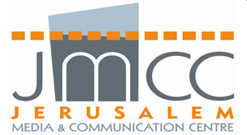 PO Box:  25047 – JerusalemTel. 02-2976555 Fax: 02-2976557Email:    poll@jmcc.orgWebsite: www.jmcc.org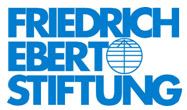  OfficeTel.: +972-2-532 83 98Fax: +972-2-581 96 65Email: info@fespal.orgWeb: www.fespal.org OfficeTel.: +972-2-532 83 98Fax: +972-2-581 96 65Email: info@fespal.orgWeb: www.fespal.orgاستطلاع رقم 84آب  / 2015استطلاع رقم 84آب  / 2015استطلاع رقم 84آب  / 2015توزيع العينة:52.5% من المستجوبين كانوا من الضفة الغربية، 10.0 %من القدس، 37.5% من قطاع غزه.16.7% من القرى، 8.8% من المخيم، 74.5%من المدن.50.5% ذكور،  49.5% إناث.67.4% متزوجين، 27.3% غير متزوجين، 3.9% أرمل/ة، 1.3% مطلق/ة،  0.1% لا جوابمعدل عمر المستجوبين 37 سنة.52.5% من المستجوبين كانوا من الضفة الغربية، 10.0 %من القدس، 37.5% من قطاع غزه.16.7% من القرى، 8.8% من المخيم، 74.5%من المدن.50.5% ذكور،  49.5% إناث.67.4% متزوجين، 27.3% غير متزوجين، 3.9% أرمل/ة، 1.3% مطلق/ة،  0.1% لا جوابمعدل عمر المستجوبين 37 سنة.وظيفة المستجوبين:وظيفة المستجوبين:13.7% طالب11.2% عامل33.8% ربة بيت2.7% مزارع/صياد0.8% فني7.8% عاطل عن العمل3.1% متقاعد7.7% رجل أعمال12.0% موظف حكومي6.0% موظف قطاع خاص1.2% مهني (دكتور، محامي،…)0.0% لا جواب7.7% رجل أعمال12.0% موظف حكومي6.0% موظف قطاع خاص1.2% مهني (دكتور، محامي،…)0.0% لا جوابالمجموعالضفة الغربيةغزةالعدد =1199العدد = 749العدد = 450أؤيد بشدة16.014.219.1أؤيد نوعا ما39.440.637.6أعارض نوعا ما19.819.620.0أعارض بشدة22.822.822.7لا أعرف / لا جواب 2.02.80.6المجموعالضفة الغربيةغزةالعدد= 1199العدد =749العدد = 450أفضل حل الدولتين :فلسطينية واسرائيلية 44.045.940.9أفضل حل الدولة الواحدة ثنائية القومية في كل فلسطين 21.321.820.4أفضل حل أخر 1.30.42.7لا يوجد حل 14.413.216.4دولة فلسطينية * 17.316.618.4دولة إسلامية * 1.11.50.4لا أعرف / لا جواب0.60.60.8المجموعالضفة الغربيةغزةالعدد =1199العدد =749العدد = 450راض جدا20.418.623.3راض نوعا ما32.034.827.3غير راض نوعا ما13.813.514.2غير راض أبدا31.229.234.4لا جواب2.63.90.8المجموعالضفة الغربيةغزةالعدد =1199العدد =749العدد = 450جيد جدا12.510.815.3جيد44.948.538.9سيئ25.424.027.8سيئ جدا16.015.017.8لا جواب 1.21.70.2المجموعالضفة الغربيةغزةالعدد =1199العدد =749العدد = 450الصحة5.34.56.4التعليم10.411.58.7غلاء المعيشة27.428.824.9إعتداءات المستوطنين14.819.57.1إعادة إعمار قطاع غزة 21.414.832.4تطبيق القانون20.320.420.0لا أعرف / لا جواب 0.40.50.5المجموعالضفة الغربيةغزةالعدد =1199العدد = 749العدد = 450هناك ضرورة لحل السلطة23.726.419.1هناك ضرورة لبقاء السلطة والحفاظ عليها 71.767.778.4لا أعرف / لا جواب 4.65.92.5المجموعالضفة الغربيةغزةالعدد =1199العدد = 749العدد = 450جيد24.629.117.1متوسط37.637.038.7سيئ30.824.341.6لا أعرف / لا جواب 7.09.62.6المجموعالضفة الغربيةغزةالعدد= 1199العدد =749العدد = 450أدائها قد تحسن23.127.615.6أدائها لم يتغير43.341.845.8أدائها قد تراجع26.420.735.8لا أعرف / لا جواب 7.29.92.8المجموعالضفة الغربيةغزةالعدد= 1199العدد =749العدد = 450إلى درجة كبيرة جدا4.03.94.2إلى درجة كبيرة13.314.611.3إلى درجة متوسطة30.830.032.0إلى درجة ضئيلة19.818.322.4إلى درجة ضئيلة جدا18.815.224.7لا أعرف / لا جواب 13.318.05.4المجموعالضفة الغربيةغزةالعدد= 1199العدد =749العدد = 450خطوة تخدم مصلحة الشعب الفلسطيني34.936.831.6خطوة لا تخدم مصلحة الشعب الفلسطيني15.212.619.6خطوة لا تقدم ولا تؤخر44.343.346.0لا أعرف / لا جواب 5.67.32.8المجموعالضفة الغربيةغزةالعدد= 1199العدد =749العدد = 450أنا مع أجراء الإنتخابات التشريعية والرئاسية على كل الأحوال58.955.165.1أنا مع إجراء الإنتخابات فقط إذا تمت المصالحة35.838.231.8لا أعرف4.25.71.6لا جواب1.11.01.5المجموعالضفة الغربيةغزةالعدد= 1199العدد =749العدد = 450مهم 82.982.982.9غير مهم 13.712.615.6لا أعرف2.83.91.1لا جواب0.60.60.4المجموعالضفة الغربيةغزةالعدد= 1199العدد =749العدد = 450حماس20.219.521.3فتح 41.141.440.7أحزاب أخرى9.88.112.7لن أصوت22.724.819.1لا جواب6.26.26.2المجموعالضفة الغربيةغزةالعدد= 1199العدد =749العدد = 450مهم 81.580.084.0غير مهم 14.013.614.7لا أعرف3.24.70.7لا جواب1.31.70.6المجموعالضفة الغربيةغزةالعدد= 1199العدد =749العدد = 450مروان البرغوثي10.59.112.9إسماعيل هنية9.87.513.8محمد دحلان5.11.311.3صائب عريقات3.32.93.8خالد مشعل3.33.23.6آخرون18.618.718.4لا أعرف33.639.723.6لا جواب15.817.612.6المجموعالضفة الغربيةغزةالعدد= 1199العدد =749العدد = 450مهم 74.067.884.2غير مهم 16.918.414.4لا أعرف / لا جواب 9.113.81.4المجموعالضفة الغربيةغزةالعدد= 1199العدد =749العدد = 450مهم 74.171.279.1غير مهم 18.318.618.0لا أعرف / لا جواب7.610.22.9المجموعالضفة الغربيةغزةالعدد= 1199العدد =749العدد = 450وجود كبير2.22.02.4وجود متوسط10.66.517.3وجود قليل32.025.443.1لا يوجد46.352.735.6لا جواب8.913.41.6المجموعالضفة الغربيةغزةالعدد= 1199العدد =749العدد = 450متعاطف لدرجة كبيرة3.83.34.7متعاطف لدرجة متوسطة17.816.020.9غير متعاطف بالمرة64.961.171.1لا جواب13.519.63.3المجموعالضفة الغربيةغزةالعدد= 1199العدد =749العدد = 450قوة كبيرة2.83.22.2قوة متوسطة17.514.622.4قوة صغيرة60.353.471.8لا جواب19.428.83.6المجموعالضفة الغربيةغزةالعدد= 1199العدد =749العدد = 450حركة حماس21.317.627.3حركة فتح12.412.112.9حماس وفتح24.022.726.2إسرائيل33.436.827.8غير ذلك 3.23.23.1لا أعرف / لا جواب 5.77.62.7المجموعالضفة الغربيةغزةالعدد= 1199العدد =749العدد = 450إسرائيل15.010.123.1حماس40.044.233.1إسرائيل وحماس2.72.92.2لا إسرائيل ولا حماس37.436.838.2لا أعرف / لا جواب4.96.03.4المجموعالضفة الغربيةغزةالعدد= 1199العدد =749العدد = 450نعم 45.036.459.1لا 40.745.732.4لا أعرف / لا جواب14.317.98.5المجموعالضفة الغربيةغزةالعدد= 1199العدد =749العدد = 450نعم 94.195.991.1لا 5.84.08.7لا جواب0.10.10.2المجموعالضفة الغربيةغزةالعدد= 1199العدد =749العدد = 450نعم 31.137.220.9لا 68.161.579.1لا جواب0.81.30.0المجموعالضفة الغربيةغزةالعدد= 1199العدد =749العدد = 450معظمه أو جميعه93.291.596.2أيام قليلة5.16.03.6لم أصمه0.91.30.2لا جواب 0.81.20.0المجموعالضفة الغربيةغزةالعدد= 1199العدد =749العدد = 450مواظب على الصلاة جميع الأيام85.483.888.0مواظب على الصلاة أيام الجمعة فقط8.810.06.9غير مواظب على الإطلاق 5.86.25.1المجموعالضفة الغربيةغزةالعدد= 1199العدد =749العدد = 450فلسطيني32.434.428.9متدين7.42.116.2عربي3.04.11.1مسلم 16.821.58.9فتحاوي6.86.76.9وطني5.44.76.7حمساوي2.72.82.4غيرها18.815.125.1لا أعرف / لا جواب 6.78.63.8المجموعالضفة الغربيةغزةالعدد =1199العدد =749العدد = 450أؤيد مقاطعة جميع البضائع الإسرائيلية 49.152.144.2أؤيد مقاطعة بضائع المستوطنات فقط9.49.69.1أؤيد مقاطعة البضائع التي لها بديل15.214.017.1أؤيد مقاطعة بضائع المستوطنات والبضائع التي لها بديل12.414.09.8لا أؤيد مقاطعة البضائع الإسرائيلية10.67.316.0لا أعرف / لا جواب 3.33.03.8المجموعالضفة الغربيةغزةالعدد =1199العدد =749العدد = 450مقاطع لجميع البضائع الإسرائيلية34.137.728.2مقاطع لبضائع المستوطنات فقط8.39.36.7مقاطع للبضائع التي لها بديل24.923.626.9مقاطع لبضائع المستوطنات والبضائع التي لها بديل15.816.215.1لا أؤيد مقاطعة البضائع الإسرائيلية11.88.716.9لا أعرف / لا جواب 5.14.56.2المجموعالضفة الغربيةغزةالعدد =1199العدد =749العدد = 450فتح35.434.836.2حماس20.018.622.4الجبهة الشعبية3.23.13.3أحزاب إسلامية أخرى3.11.95.1آخرون3.54.02.7لا أثق بأحد29.231.126.0لا جواب  5.66.54.3المجموعالضفة الغربيةغزةالعدد =1199العدد =749العدد = 450محمود عباس ( أبو مازن)16.116.615.3إسماعيل هنية12.510.016.7مروان البرغوثي7.17.36.7خالد مشعل4.23.74.9محمد دحلان3.20.77.3آخرون16.317.814.0لا أثق بأحد 32.334.628.4لا جواب 8.39.36.7